Overview of JudaismGeneralWhat is a Jew?The word Jew- derived from tribe of JudahA person who worships a single, universal GodJudaism is a faith, a people, a nationIsrael is the spiritual and cultural centre for Jewish people.Of the 15 million approx Jews in the world…	2/3 would consider themselves to be Orthodox1/3 would consider themselves to be Progressive/ReformHowever in the US it is the reverse: 1/3 Orthodox, 2/3 Progressive/ReformJews are said to have a “duality of existence”. This is because many of them live in the dispersa (dispersion of Jews around the world) and have a country where they reside, however, their spiritual home is always Israel (the Promised Land). Christianity and Islam both have links to Judaism through Abraham.Shalom – peace, health, happiness, welcome, greeting, well-being, wholesomeness.Magen David- Star of David – 6 points – based on King David’s shield. The Magen David (literally "Shield of David") has six-points, which symbolize that God rules over the universe and protects us from all six directions: North, South, East, West, Up and Down. Mezuzah – sign on the gate post of your house. Has a scroll inside with a prayer (Shema plus other scripts from Torah). Link to Passover.A person is considered a Jew if their mother is Jewish. In Progressive/Reform children whose father is Jewish (mother not) and have been raised Jewish will also be considered to be Jewish.Origins2009 CE in Jewish years is 5769 (counted from traditional understanding of creation of the world)Timeline- significant dates3768 BCE - Creation2704 BCE - Birth of Noah (Noah given 7 laws all civilized people should follow, see Gn 9)1812 BCE – Birth of Abraham 	(1948 Jewish Calendar) (significant- 1948 CE was founding state of Israel)587 BCE – Destruction of the first temple (by Babylonains)70 CE – Desctruction of the second temple (by Romans)All Jewish souls present at handing over of the commandments therefore we have all answered “we have heard and we will do”.Principal Beliefs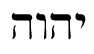 MonotheisticGod is YHVH (tetragrammaton). But this name is not said. Instead Ha Shem (The Name) or Adonai  (Lord) is used (link to Christian scriptures use of Lord out of respect). See further discussion of various forms of the name of God at http://ccat.sas.upenn.edu/rs/2/Judaism/name/God is pure Spirit, ie. has no physical form, therefore stained glass windows in synagogues have no images. No other image can be worshipped, eg. Animal, person. Therefore no images found in synagogues. No real concept of heaven and hell. After death, Jews are “gathered to their people” (Gn 25: 8)However, there is a concept of earning a place in the world to come.Jews believe that anyone who is monotheist will be “gathered to their people”Sacred Texts and WritingsArkHas 10 commandments above itAlways faces Jerusalemcontains torah scrollswritten by hand on parchment in HebrewAbove – eternal flame	Torah Means ‘law’Contains 613 commandments- mitzvotCentrepiece of study for JewsRead on Monday, Thursday, Saturday (Sabbath) in synagogue. In ancient Jerusalem these were market days. Bells on scrolls would call people from the market to hear the Torah being read. Same portion is read over the week (sometimes is read in 3 portions, sometimes is read 3 times over).Yad- pointer to read from Torah, finger damages parchmentTorah encompasses laws, customs, values and history for Jewish peopleAll Jewish people would have a copy of the torah in their house (book form with Hebrew and English usually)Every Sabbath and festival the same part is read from the Torah the world overSages – wise people over time who have interpreted and annotated the Torah (Talmud)Torah ScrollsMade of animal parchmentDressed in same way as high priest described- breastplate, crown etcHave velvet covers to protect and show importanceHave bells to signify their importance, people hear bells and fall to silenceCost approx $150 000 per scrollWritten by hand, takes 12-18 months to write per scroll, with a quillIf a scroll is dropped, everyone who sees it needs to fast for 40 days, sunrise to sunsetIf a mistake is made, the section needs to be discarded and begun againHave a funeral ceremony same as a person, is then buried. Any paper with the name of God written on it (in Hebrew) is buried after it is not considered kosher (appropriate) any moreCertain times of the year when Chevrah Kadisha collect them and conduct the funeral service.TalmudMoses was given the Torah in written and oral formWritten and oral torah passed on parent to child for over 1000 yearsAfter the first temple was destroyed and during the Babylonian exile, the oral Torah started to be written down in case it was lost. Today, the Talmud is a collection of the written down oral Torah as well as the commentary on both the oral and written traditionTraces its origin to the Babylonian exile (Babylonian Talmud, there was also a Palestinian one) but was not completed until few hundred years into the Common EraTalmud today = Torah (written law) + Mishnah (oral law written down finished 200CE) + commentary from rabbinical scholars from post-second temple period. Rabbinical scholarship completed since 500CE (completion of the Babylonian Talmud) are now represented in Responsa Literature.MidrashA style of writing which explores elements of the sacred texts in new waysMeans ‘learning’Stories used to teach important truths/conceptsAlthough Jews do not really have a concept of heaven/hell there is Midrash which likens the two to: Hell – table laden with food, hands tied, Heaven – books filled with learningCore Ethical TeachingsSee Liz Alderton’s resource.ObservanceCommandmentsObserve 613 commandments- mitzvotWomen are not bound by time-bound commandments (Orthodox)Rites of PassageBrit MilahCircumcision (links to Abraham and covenant)Takes place 8 days after birthBat/Bar MitzvahOrthodox- only boys (Bar)Progressive/Reform- boys (13) and girls (12)Study Torah, give DrashChild after reading from Torah is counted as an adult (included in minyan)Synagogue WorshipSynagogues in general		3 Names for synagogue (Beit- House)Beit Tefillah (Prayer)Beit Midrash (Learning)Beit Kresset (Assembly)Face Jerusalem, pray in the direction of spiritual homeCame into being after the destruction of the TempleEmmanuel Synagogue- Woollahra- is a Progressive/Reform synagogue – egalitarian – men and women do same rolesBeth Israel (The Great Synagogue), City- is an Orthodox synagogue – men and women sit separately – men take on the specific rolesThe design of a synagogue reflects torah teachings, ie. no pictures of people or animals, no images of things you can pray to idolsRabbi Ninio- Emmanuel Synagogue3rd Australian born woman rabbi12 or 13 Aust born people have become rabbisshe is now 10 years ordained	(in 2009)6 Australian born women rabbis exist (3 working in Aust, 3 in US)Was previously a lawyerRabbinical School 5 years- 1 in Israel and 4 in USRabbis in General Rabbi means ‘teacher’, title is an acknowledgement of learning rather than a special connection with God.Function is more of a prayer leaderEmployed by congregationRole of rabbiTeachingPreaching			Conducting servicesCounseling – refer people to other services if requiredWomen have been ordained since 1970’s in Progressive/Reform (started in the US)Traditionally rabbis lead synagogue worship but technically any congregant capable of leading a service can.Ordaining Rabbis3 rabbis to ordain a rabbiPrivate ordination exists, ie. 3 rabbis ordain someone and it is not officially recognized, they know they are a rabbi but may not minister. ArkHas 10 commandments aboveAlways faces Jerusalemcontains torah scrollswritten by hand on parchment in HebrewAbove – eternal flame	 and “Know before whom you stand”.Shabbat‘Sabbath’Begins: when the first 3 stars appear in the night sky (Friday)Ends: an hour after the first 3 stars appear in the night sky (Saturday)Why an hour after? To make sure they do it right and don’t miss an hourSynagogue ServiceOften referred to as Shul- school (emphasis on place of learning)Men wear a head covering as a sign of respect- kippah or yarmulke3 services a dayMorning Service- Sha charit-  means dawnAfternoon Service- Mincha- means middayEvening Service- Ma’ariv- means eveningIn practice the Mincha and Ma’ariv are usually prayed together, the Mincha is prayed before the first 3 stars appear and the Ma’ariv follows itTorah is read on Monday, Thursday and Saturday (Shabbat). In ancient Jerusalem these were market days. Bells on scrolls would call people from the market to hear the Torah being read. Same portion is read Monday, Thursday, SaturdayOn other days, prayer is held without reading of the TorahOn Fridays…The evening service first has Kabbalat Shabbat- the prayer of welcoming the bride (welcoming the Sabbath)There is also an additional service in the morning (makes a total of 4) where the torah is readFollows prescribed patterns of prayerPreparatory PsalmsShema- (from Deut- “Hear O Israel…” etc) (see: http://www.jewishvirtuallibrary.org/jsource/Judaism/shema.html)Torah reading (if Mon, Thur, Sat)Drash (as above)Amidah- Silent meditation – 18 blessingsAleinu- prayer of praiseKaddish- used for sanctification of all believers (required to be prayed by mourners- the Mourner’s Prayer) – how great and glorified is GodSee p. 423 of Living Religion 3rd editionCommunal Prayer (includes Synagogue service prayer)Belief in God means a belief in community- hence minyan (can’t pray publically alone)Minyan- Orthodox- 10 men (ie. over 13, age of Bar Mitzvah), Progressive/Reform- 10 Jews of age (ie. men or women completed Bar/Bat Mitzvah)When a minyan is present it is believed God rests with them (link to Christian Scriptures- “where two or three are gathered in my name” (Mt 18:20)According to tradition you can’t ask people to come to synagogue (even if you are trying to achieve a minyan) so you need to wait for them to come of their own accord. The idea is that people shouldn’t feel obligated to pray to God.Individual PrayerJews pray 3 times a day (usually in synagogue)Jews will wear a Tallit (Orthodox- men only, Progressive/Reform- anyone)On edge of prayer shawls are tzitzit- knots and tasselsCombination of tassels + number of knots = 613 (ie. mitzvot)3 core prayers of Judaism:Shema- (from Deut- “Hear O Israel…” etc) (see: http://www.jewishvirtuallibrary.org/jsource/Judaism/shema.html)Amidah- Silent meditation – 18 blessingsKaddish- used for sanctification of all believers (required to be prayed by mourners- the Mourner’s Prayer) – how great and glorified is GodJews should pray with kavainah = with intention. Therefore must pray from the book of prayer. Wear teffillin – boxes with torah script insideworn between eyes close to brainleather strap wound 7 times around arm, one round for each day of creationnear heartonly for morning prayer and not on the SabbathConversionMust study Hebrew and Judaism for 12 months (at least)Meet weekly for 3 hours to learnMeet with 3 rabbis for discussion and debateWomen- take ritual bath ‘mikvah’, Men- circumcised if not already3 rabbis to do ceremonyFestivalsCommencement and conclusion follows same rules as Shabbat (ie. first 3 stars night before, first 3 stars plus hour next day)Yom KippurDay of AtonementHoliest day of Jewish calendar5 services25hr fast, nothing for 25 hrsOrthodox (observant) – no showering, no luxuriesErev Yom Kipper – day before- atonement with people. Must atone with each other before coming to God (link to Christian understanding of Reconciliation)Hannukah- commemorates the rededication of the Temple and the miracle of the oil (1 day’s oil lasted 8 days)Judaism in the Home ShabbatLed by mother (mother is leader at home, father in public)Keeping Kashrut (laws of fit or appropriate)/kosher (fit or appropriate)meat – has to come from an animal with a cloven loaf and chews its cudfish – must have scales and finsanimal killed as humanly as possible to reduce pain and suffering blood drained from meatnot mixing meat and dairy (in Orthodox houses this means 2 sets of cooking equipment and utensils and 2 sets of dinnerware)FuneralsFuneralsChevrah Kadisha – Jewish funeral homeAs the Chevrah Kadisha are Orthodox there are issues of women rabbis conducting funeral servicesSynagogue is a place for the living so Orthodox funerals would not be done there. Progressive/Reform overcome the Hevrah Kadisha problem by holding the service in the synagogue with the body in the foyer and it is then transferred to the gravesite. Funeral ServiceFunerals immediate – within 24hours of deathExactly the same prayers said for every person. All are equal in death.Plain coffin, no adornmentsBody is buried whole. Returns to dust from where it came. Soul returns to God.Body is watched over by the ‘shomerim’Autopsy is watched overOrgan donation – if the giving of an organ means that life will be saved it is permissible only for reasons of saving a life, not for profit (even orthodox but this is a recent change)Mourning PeriodsShiva – 1 monthMourning period- parents 11mths, other people- 1 mthBelief that it takes 1yr to be gathered to your people, ie. with GodMarriageChuppah – canopy with 4 poles – symbolises the home they will make together Drink from service glass, break glass- symbolizes that at the height of happiness and joy, a reminder of people less fortunate than themselves. Also, the broken glass is a reminder of the destruction of the temple